ENTRY FORM FOR Sunday JUNE 11, 2017 CONNEMARA SHOW ONLYPRE-ENTRY DEADLINE Monday JUNE 5 (You may add classes the day of the show; pre-entry is required to ensure stabling assignments and head-count for the social event).  Send this completed Entry Form, Coggins, Chatt Hills Liability Release and Payment made out to “ACPS Region 4” and sent to Show Secretary: 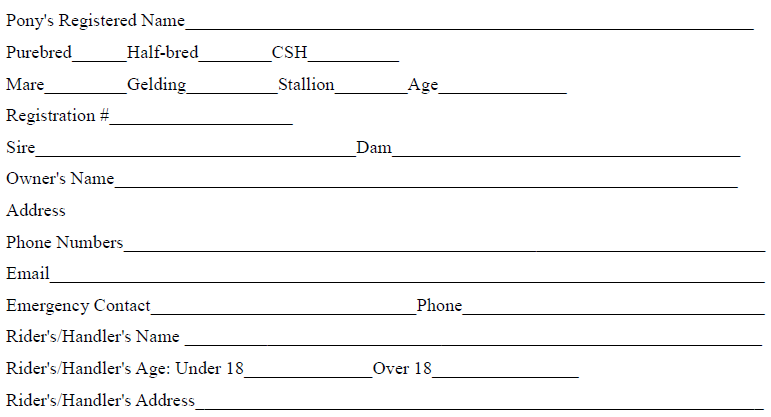 Penny Morse, 324 East Davis Bridge Rd., Villa Rica, Georgia 30180, Email: designonpenny@yahoo.comChattahoochee Hills liability release form  http://chatthillseventing.com/wp-content/uploads/2017/01/Chattahoochee-Hills-Eventing-2017-Release-Form.pdf .  Print, sign, and include this with your registration for the Connemara Show on SundayClass #CLASS NAMEFEEENTRY FEE TOTAL Pre-registration is $12/class.  Day of show is $15/class, if no pre-entry was sent.STABLING1 NIGHT$30.00  or  2 NIGHTS $50.00SHAVINGS$8.00 A BAGRV/CAMPER $50.00 PER NIGHTGROUND FEE$20.00 NON STALLED HORSESSATURDAY evening Region 4 SOCIAL$15.00 PER PERSON (includes meal)TOTAL DUETOTAL PAYABLE TO ACPS REGION IV